Müslümanlar Neden Suskun?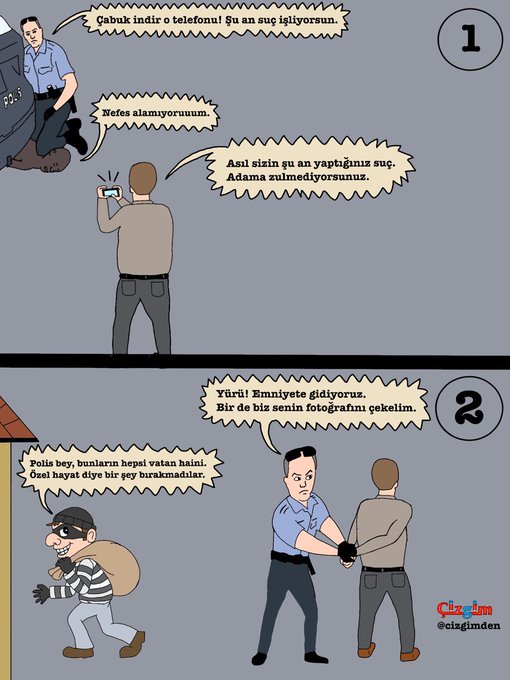 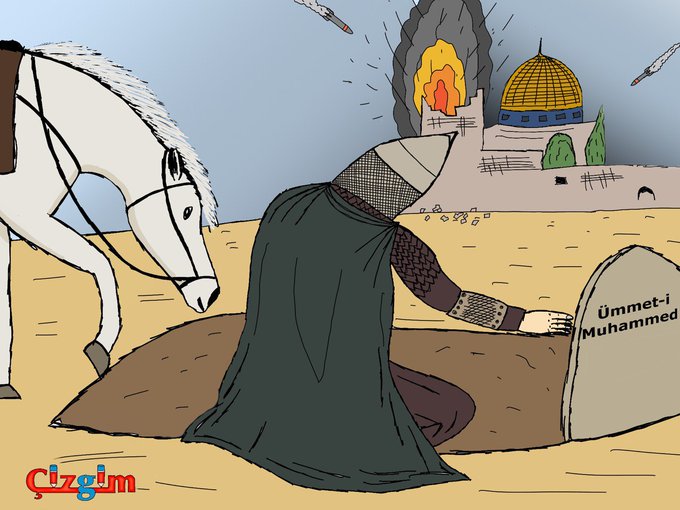 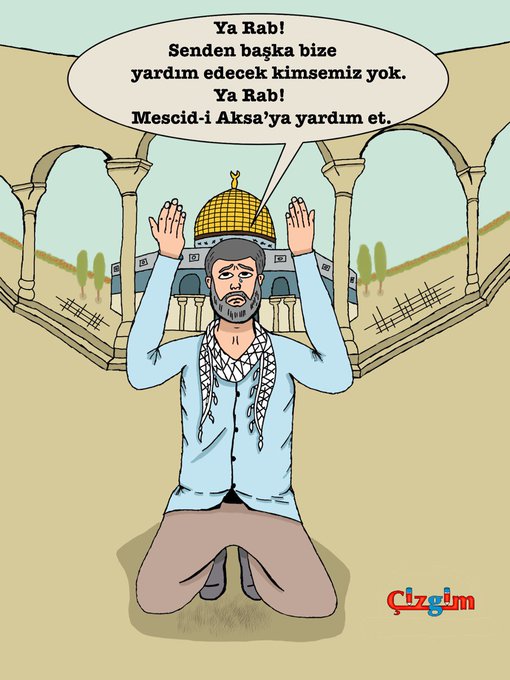 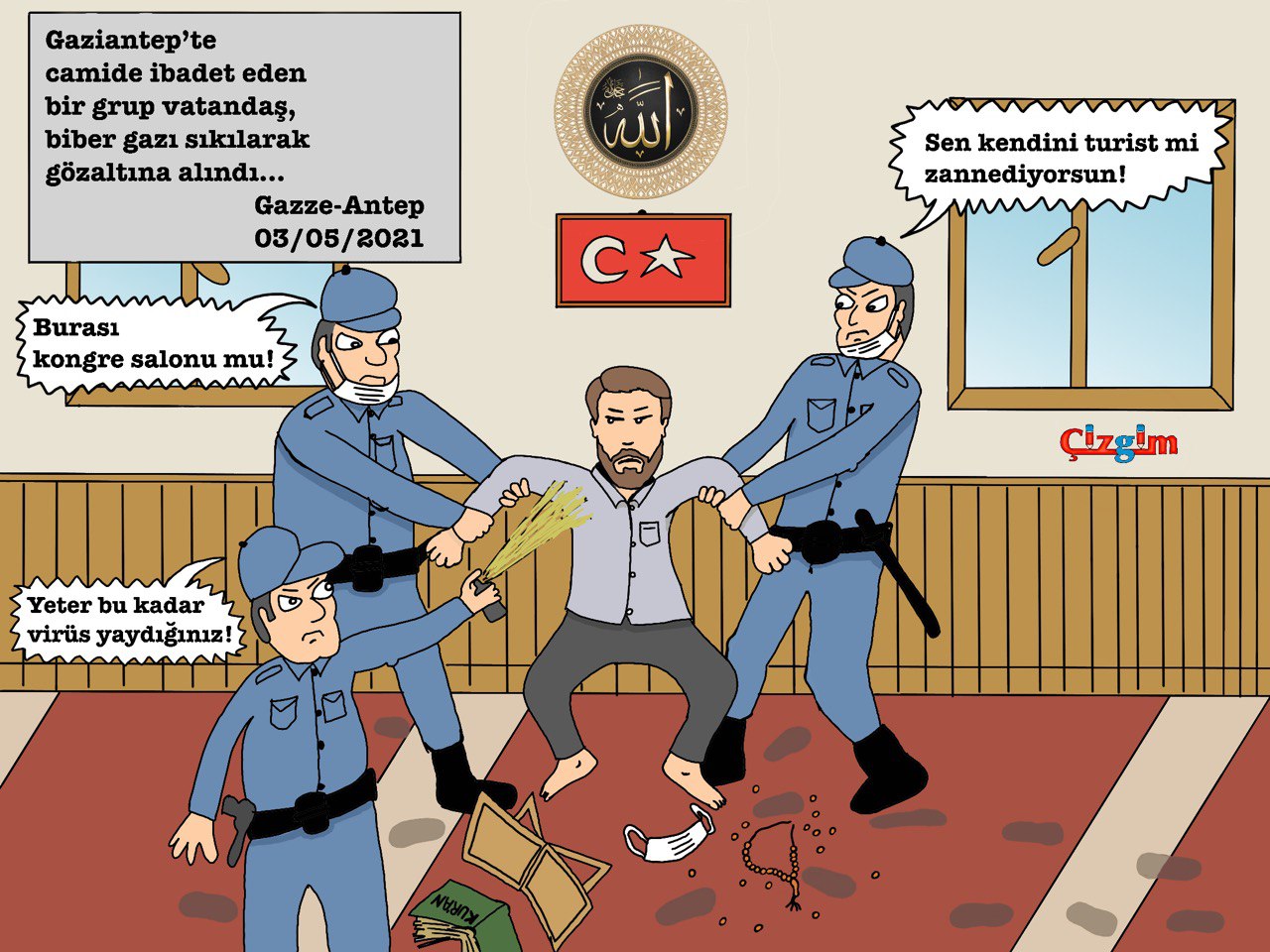 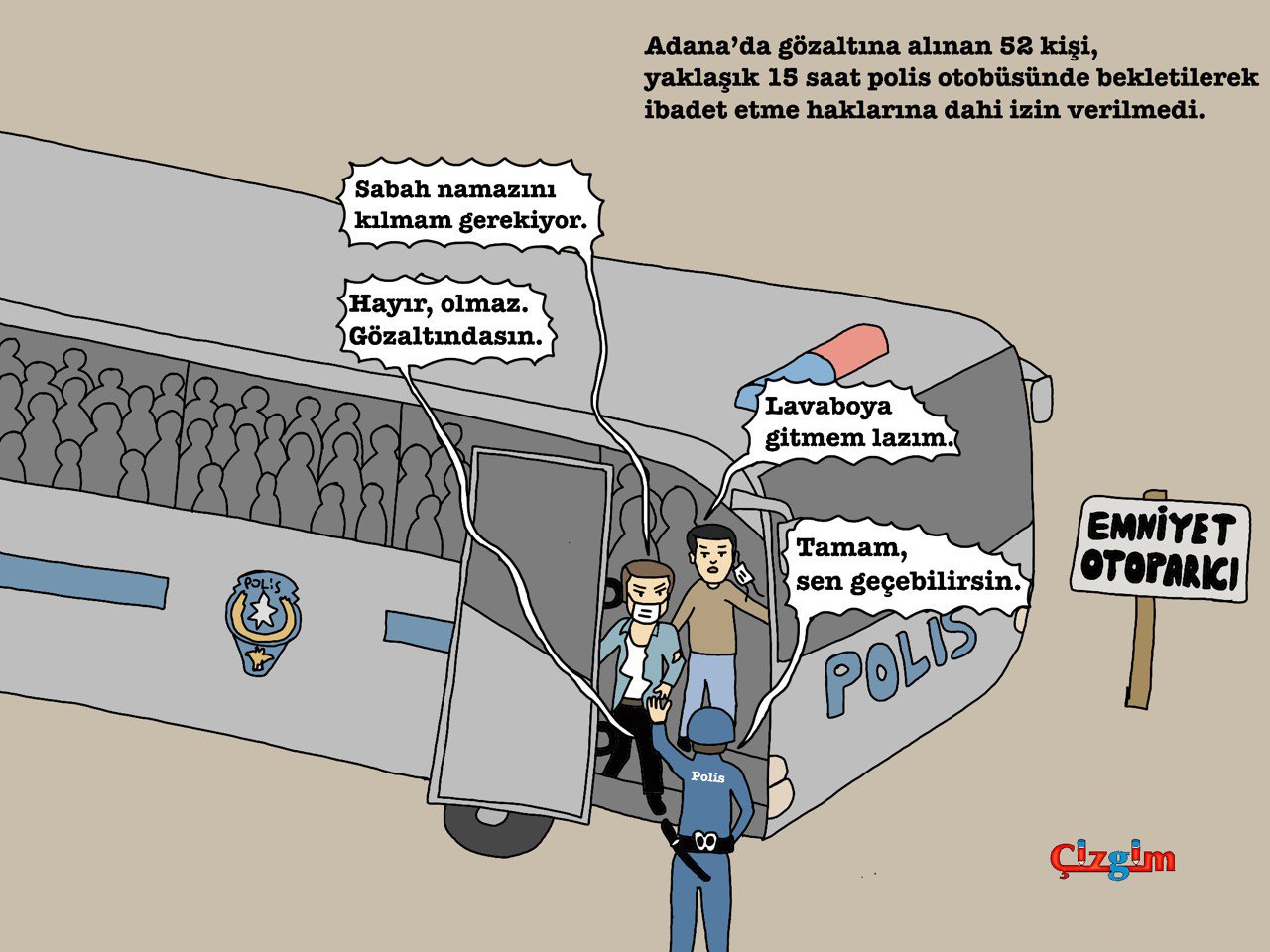 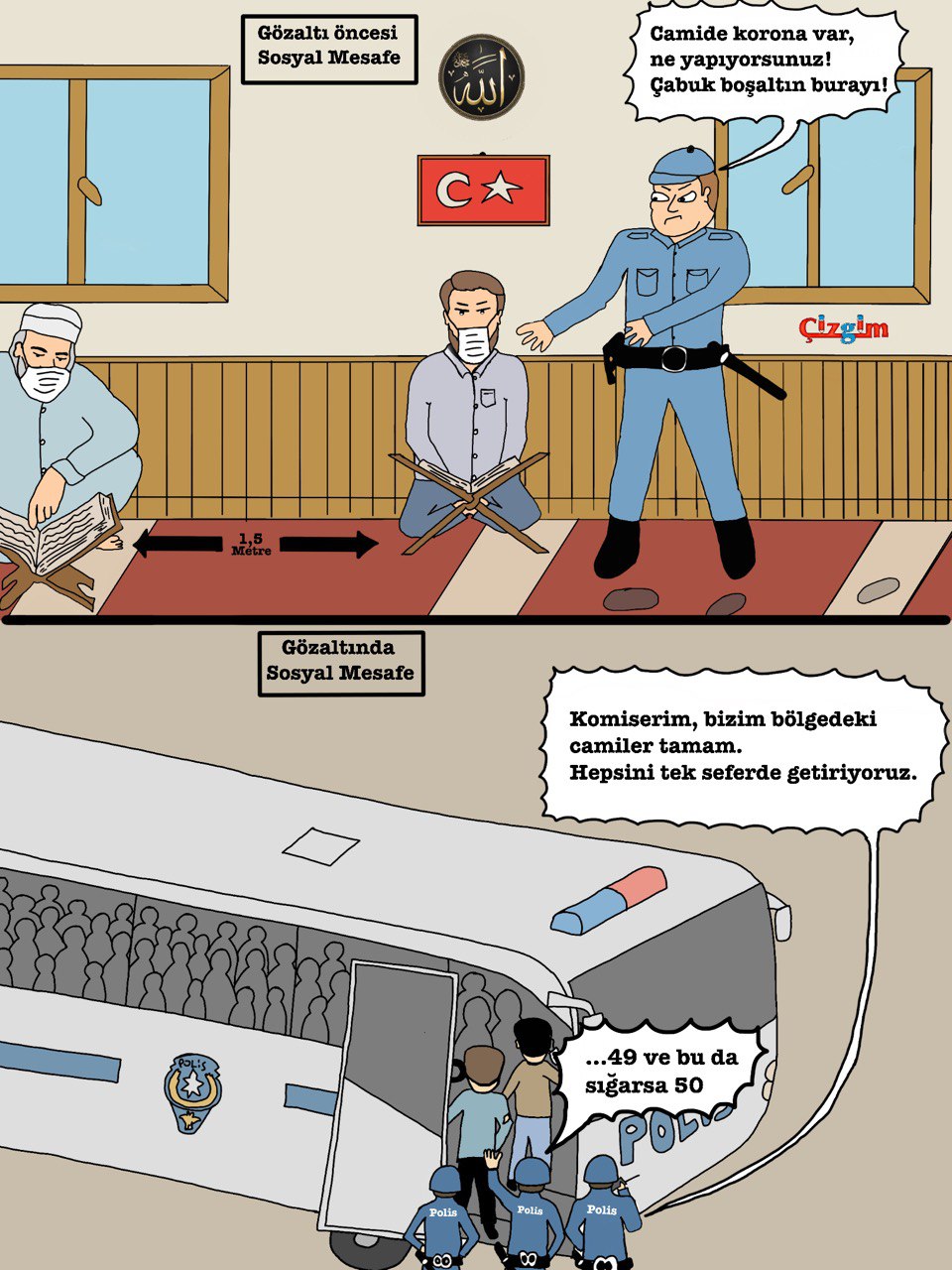 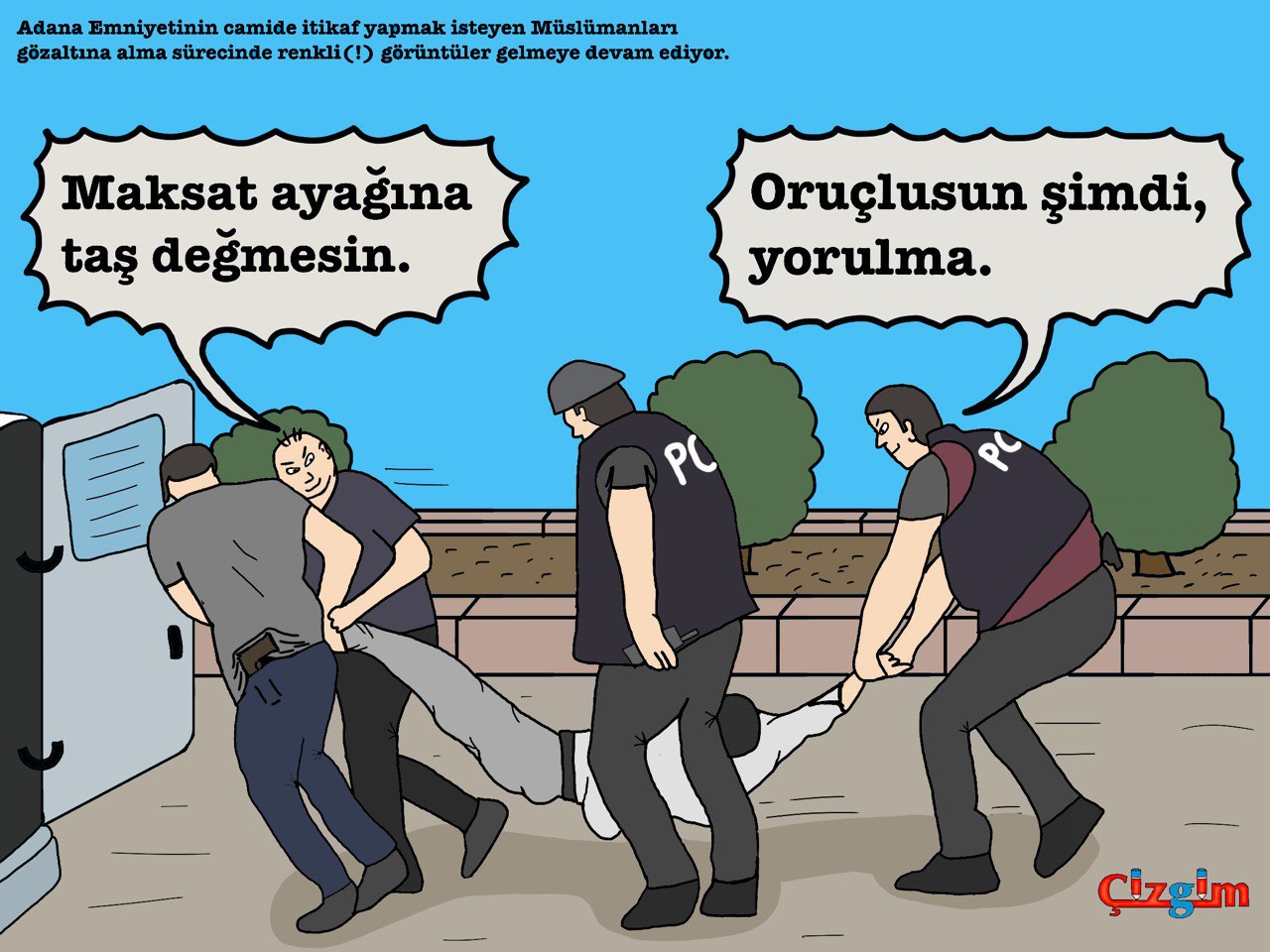 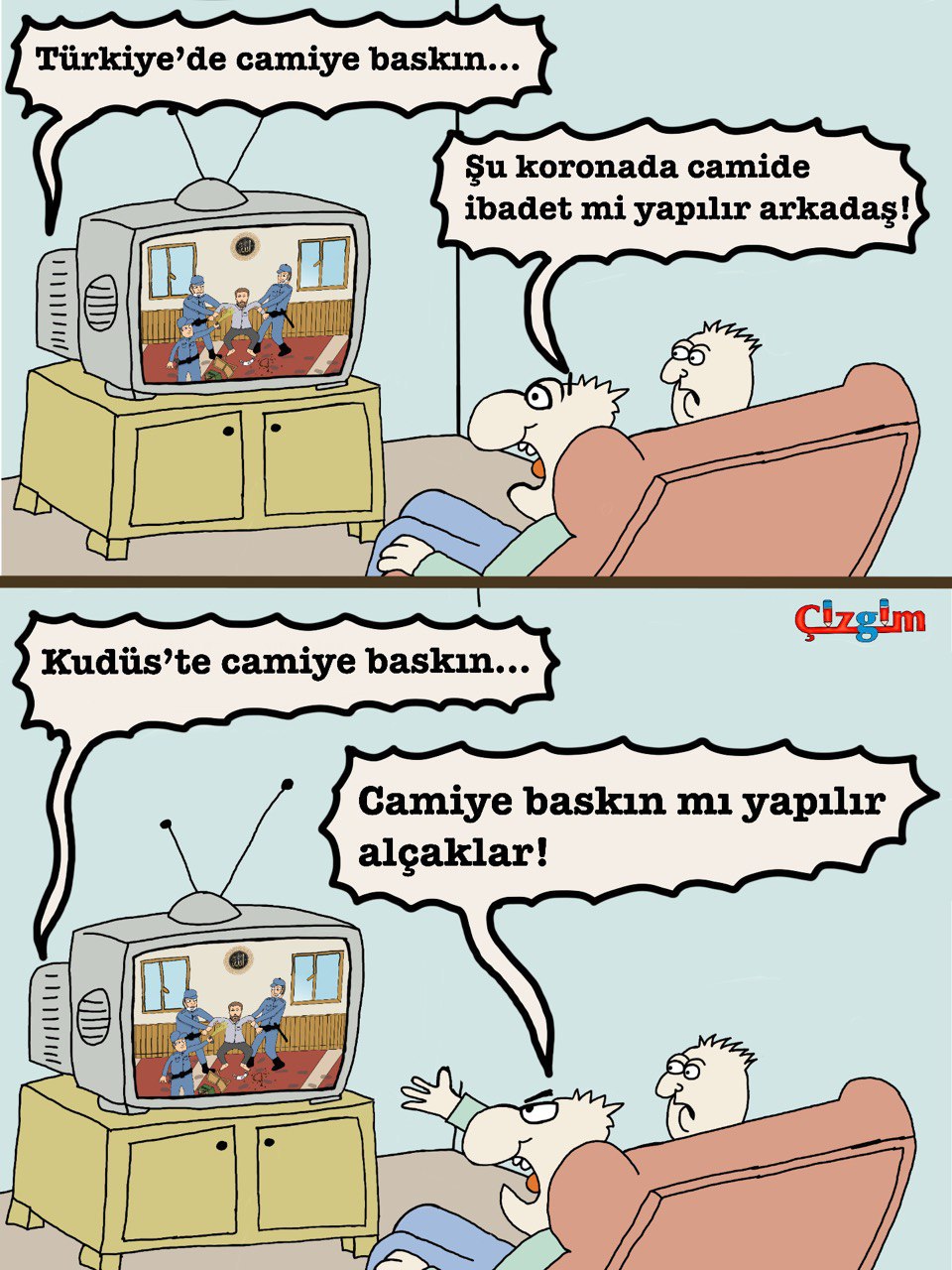 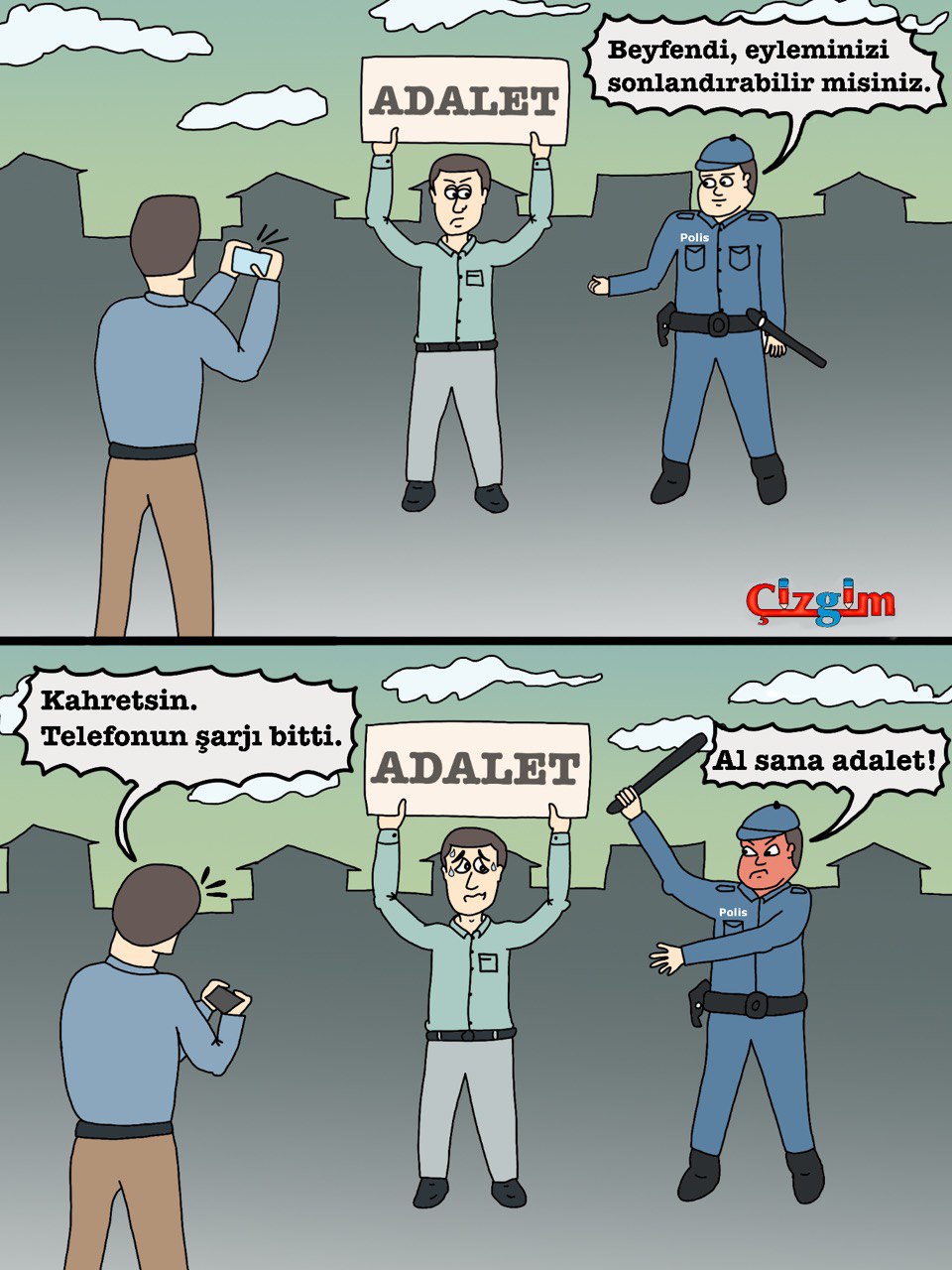 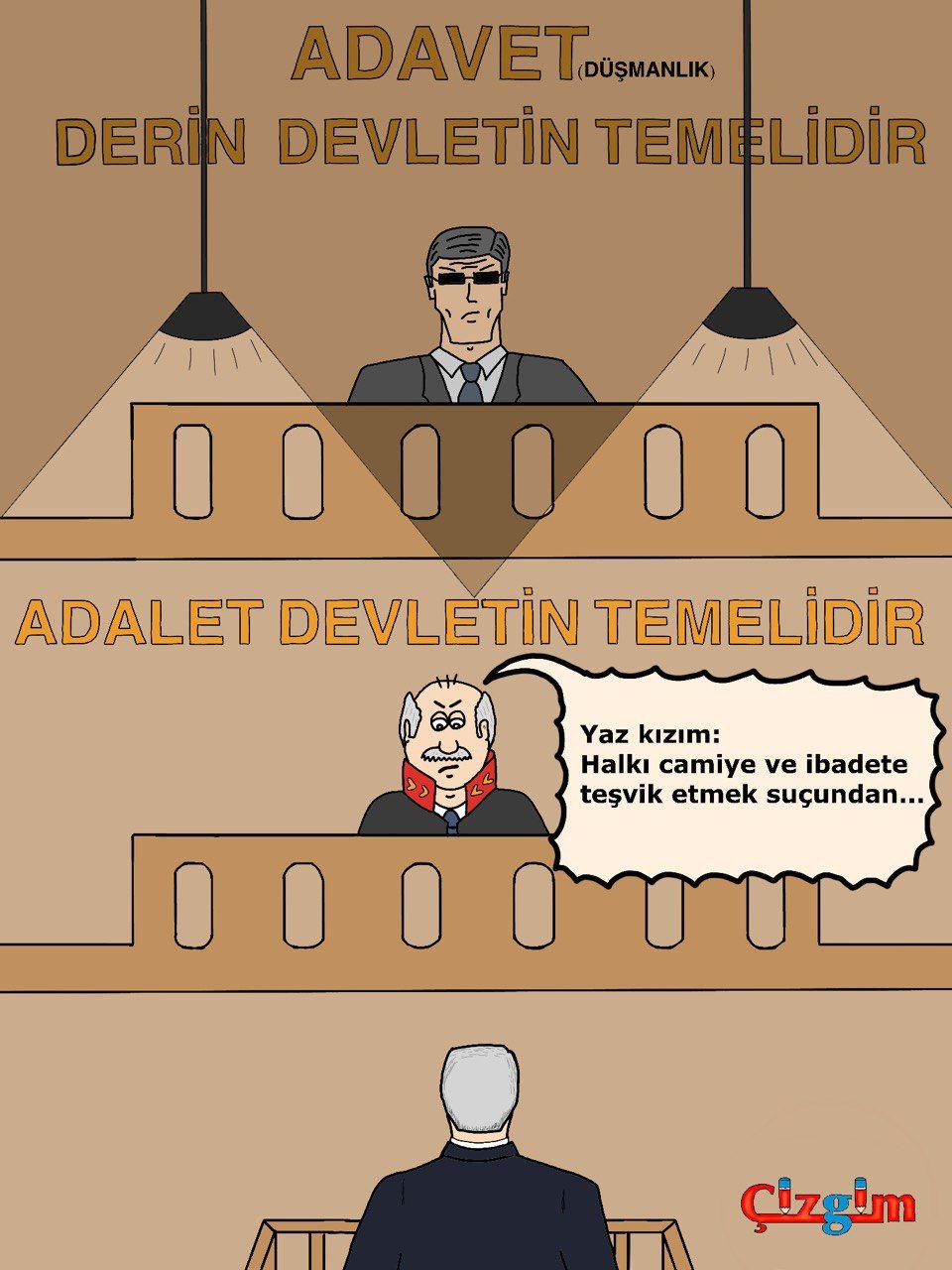 